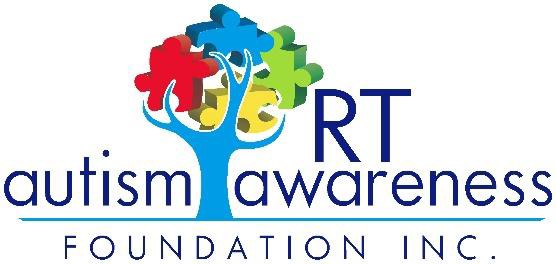 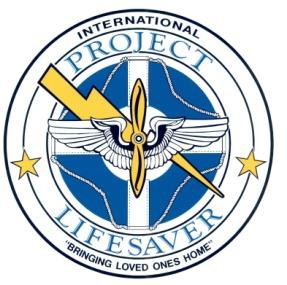 RT AUTISM AWARENESS FOUNDATION, INC.PROJECT LIFESAVER APPLICATIONGeneral InstructionsUpon completion of this application, please print it out and U.S. Mail to; RT Autism Awareness Foundation, 1130 ½ 7th St. NW Suite 208 Rochester, MN. 55901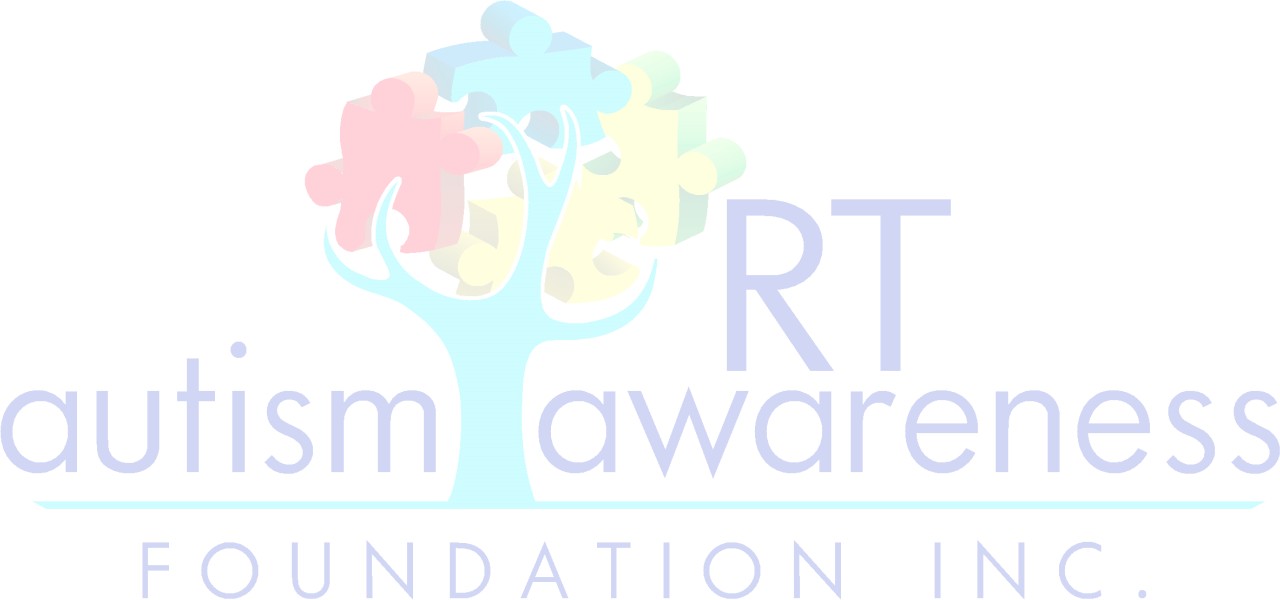 Upon receipt and review of this application, a member of the Rochester Police Department or Olmsted County Sheriff’s Office, will make contact with you and arrange a time to meet with the applicant and their parents/caregivers to fit the Project Lifesaver Transmitter bracelet.You will receive an invoice in the amount of $350.00 for the new application and first years’ service, which will be monthly battery changes by the assigned police officer to the applicant. Please be sure to clearly indicate who we should send the billing invoice in care of; i.e.Individual checks, Olmsted County Social Services, PossAbilities, etc. Each month thereafter, your respected assigned police officer will make contact with you to change out the battery to assure it is a fresh battery. Parents/caregivers are also expected to test the battery each day to assure it is working. Each parent/caregiver will be given a batter tester and you will be shown how to test the applicant’s battery each day.Please also make available, a photo of the applicant. We ask that new photos be updated each fall of the applicant on the Project Lifesaver program to update our databank, so that in the invent a search is needed to find the applicant, that photo can be used to contribute in the search and assist the Project Lifesaver Team and other law enforcement agencies.FOR FURTHER INFORMATION ON OLMSTED COUNTY PROJECT LIFESAVER, CONTACT:Elizabeth Mangan – Executive Director RT Autism Awareness Foundation, Inc.1130 ½ 7th St. NW Suite 208 Rochester, MN 55901 Director@rtaaf.org Telephone 507-226-7037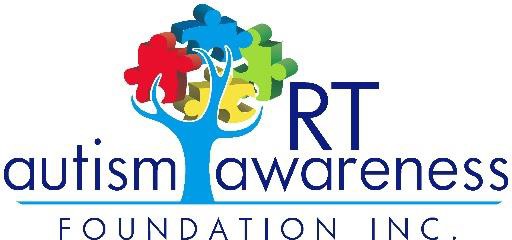 RT AUTISM AWARENESS FOUNDATION, INC.PROJECT LIFESAVER ENROLLMENT APPLICATIONThis application should be filled out by the CAREGIVER on behalf of the individual, i.e. “Applicant”, who will be enrolled in the Project Lifesaver program.We have divided the application into three sections – the first section requires information about you, [the CAREGIVER], the second section requires information about the individual being enrolled [the APPLICANT], and the third section contains liability information and a release which we ask that you read carefully and sign.As a reminder, all sections [minus those indicated otherwise], are to be filled out by the CAREGIVER.APPLICANT’S NAME:  	[Name of individual who this application is being made]DATE TRANSMITTER PLACED IN SERVICE:  	TRANSMITTER FREQUENCY #[Section to be completed by Project Lifesaver Team Member]SECTION 1: Caregiver InformationSECTION 1 [CONTINUED]: FAMILY/MEMBER/CAREGIVER INFORMATIONSECTION II: APPLICANT INFORMATIONSECTION II: APPLICATION INFORMATION CONTINUED:SECTION II [CONTINUED]: PERSONAL ARTICLES CARRIED BY APPLICANTSECTION II [CONTINUED]: PLEASE ANSWER THE FOLLOWING QUESTIONSSECTION III: LIABILITY INFORMATION AND RELEASEPlease read this section carefully and sign prior to submitting this applicationI acknowledge that the information, I, the Caregiver, have provided in this application is true and accurate to the best of my knowledge.I understand that acceptance into the Project Lifesaver Program does not replace the need for constant supervised care of the Applicant.I understand that while Project Lifesaver utilizes electronic tracking technology that aids in locating individuals who wear the bracelet device, there may be times or circumstances when an individual cannot be located due to device malfunction or any other reason. I also agree to assume any/all responsibilities associated with the program participation and on-going unit maintenance.I understand that all information I have provided in this application will be shared among the RT Autism Awareness Foundation, Inc., the Olmsted County Sheriff’s Office, the Rochester Police Department, and other appropriate agencies, as well as the police department where the Applicant resides; and I understand that none of the information I have provided or provide in the future can be considered confidential or protected.“Indemnified Person” means and includes each of the Olmsted County Sheriff’s Office, Rochester Police Department, or any other participating governmental agencies, RT Autism Awareness Foundation, Inc., or any other participating organization and each of their respective directors, officers, employees, volunteers and agents.I understand that Project Lifesaver is a program co-sponsored by RT Autism Awareness Foundation, Inc., Olmsted County Sheriff’s Office and Rochester Police Department, which may work in collaboration with other private organizations and county agencies from time to time. Any of the co-sponsors can cancel its participation in the program at any time and for any reason. Accordingly, there is no guarantee of the long-term viability of the program; provided, however that RT Autism Awareness Foundation, Inc., the Olmsted County Sheriff’s Office/Rochester Police Department is to give a one [1] year prior notice if it intends to terminate its participation in the program [the “One Year Notice Requirement”], unless the program does not receive sufficient funding, in which case the One Year Notice Requirement would not apply.I understand that Project Lifesaver is a program sponsored by RT Autism Awareness Foundation, Inc., which works in collaboration with other area agencies; and should the Applicant be accepted into the Project Lifesaver Program, he/she agrees to release and hold each agency and all their respective personnel, directors, and volunteers harmlessfrom any and all claims of liability and/or damage, and waive any and all rights to seek recourse for any losses or injury that may occur as a result of participation in the Project Lifesaver Program.I understand that an initial fee of $350 applies to the purchase of the Project Lifesaver bracelet.I understand that an annual maintenance fee of $150 applies for battery replacement and a member of the Olmsted County Sheriff’s Office/Rochester Police Department Project Lifesaver Team must replace the battery each month during a set appointment.I hereby represent and warrant that I have full power and authority as the duty authorized representative andCAREGIVER of the Applicant named in this application, to register and act on his/her behalf.Caregiver’s Name:Relationship to Applicant:Caregiver Address:Caregiver’s Email:Caregiver’s Home Phone:Caregiver’s Work Phone:Caregiver’s Cell Phone 1:Secondary Cell Phone #:Caregiver’s Employer:Employer Address:Caregiver’s Work Email:Caregiver’s Work Fax #:POWER OF ATTORNEYPOWER OF ATTORNEYPOWER OF ATTORNEYPOWER OF ATTORNEYPOWER OF ATTORNEYPOWER OF ATTORNEYDo you have Power of Attorney for the individual you are seeking to enroll in Project Lifesaver? If not, please provide the name, address and telephone number of the individual who does andindicate his/her relationship to the Applicant:Do you have Power of Attorney for the individual you are seeking to enroll in Project Lifesaver? If not, please provide the name, address and telephone number of the individual who does andindicate his/her relationship to the Applicant:Do you have Power of Attorney for the individual you are seeking to enroll in Project Lifesaver? If not, please provide the name, address and telephone number of the individual who does andindicate his/her relationship to the Applicant:Yes 		No 		N/A 	Yes 		No 		N/A 	Yes 		No 		N/A 	Name of Individual with Power of AttorneyName of Individual with Power of AttorneyName of Individual with Power of AttorneyName of Individual with Power of AttorneyName of Individual with Power of AttorneyName of Individual with Power of AttorneyAddressAddressAddressAddressAddressAddressHome TelephoneWork TelephoneWork TelephoneCell PhoneRelationship to the ApplicantRelationship to the ApplicantRelationship to the ApplicantRelationship to the ApplicantRelationship to the ApplicantRelationship to the ApplicantSECONDARY EMERGENCY CONTACT INFORMATIONSECONDARY EMERGENCY CONTACT INFORMATIONSECONDARY EMERGENCY CONTACT INFORMATIONSECONDARY EMERGENCY CONTACT INFORMATIONName:Name:Name:Name:Relationship to Applicant:Relationship to Applicant:Relationship to Applicant:Relationship to Applicant:Address:Address:Address:Address:Home TelephoneWork TelephoneWork TelephoneCell PhoneHome EmailHome EmailWork EmailWork EmailEmployer:Employer:Employer:Employer:Employer Address:Employer Address:Employer Address:Employer Address:INVOICE INFORMATIONAgency or Caregiver:  		 Contact Person:  	 Address:		 City, State Zip Code:  	 INVOICE INFORMATIONAgency or Caregiver:  		 Contact Person:  	 Address:		 City, State Zip Code:  	 INVOICE INFORMATIONAgency or Caregiver:  		 Contact Person:  	 Address:		 City, State Zip Code:  	 INVOICE INFORMATIONAgency or Caregiver:  		 Contact Person:  	 Address:		 City, State Zip Code:  	 Full Legal Name:Full Legal Name:Full Legal Name:Nickname:Nickname:Nickname:Applicant’s Address:Applicant’s Address:Applicant’s Address:Year’s/Months at this address:Year’s/Months at this address:Year’s/Months at this address:Applicant’s Employer:Applicant’s Employer:Applicant’s Employer:Occupation:Occupation:Occupation:Applicant’s Employer Address:Applicant’s Employer Address:Applicant’s Employer Address:Applicant’s Employer’s Telephone Number:Applicant’s Employer’s Telephone Number:Applicant’s Employer’s Telephone Number:Applicant’s Spouse’s Name:Applicant’s Spouse’s Name:Applicant’s Spouse’s Name:Living	 Deceased 	Living	 Deceased 	Living	 Deceased 	Applicant’s Specific DiagnosisApplicant’s Specific DiagnosisApplicant’s Specific DiagnosisDate of DiagnosisDate of DiagnosisDate of DiagnosisList any medications taken regularly, using the correct name and dosage as well as prescribing person:List any medications taken regularly, using the correct name and dosage as well as prescribing person:List any medications taken regularly, using the correct name and dosage as well as prescribing person:List any medications taken regularly, using the correct name and dosage as well as prescribing person:List any medications taken regularly, using the correct name and dosage as well as prescribing person:List any medications taken regularly, using the correct name and dosage as well as prescribing person:Consequences of NOT taking medications – Describe:Consequences of NOT taking medications – Describe:Consequences of NOT taking medications – Describe:Consequences of NOT taking medications – Describe:Consequences of NOT taking medications – Describe:Consequences of NOT taking medications – Describe:DIAGNOSING PHYSICIAN INFORMATIONDIAGNOSING PHYSICIAN INFORMATIONDIAGNOSING PHYSICIAN INFORMATIONDIAGNOSING PHYSICIAN INFORMATIONDIAGNOSING PHYSICIAN INFORMATIONDIAGNOSING PHYSICIAN INFORMATIONPhysician NamePhysician NamePhysician NameMedical FacilityMedical FacilityMedical FacilityTelephoneTelephoneTelephoneEmailEmailEmailPhysician Address, City, StatePhysician Address, City, StatePhysician Address, City, StatePhysician Address, City, StatePhysician Address, City, StatePhysician Address, City, StatePlease describe any other health-related problems the Applicant has [attach additional pages if necessary]:Please describe any other health-related problems the Applicant has [attach additional pages if necessary]:Please describe any other health-related problems the Applicant has [attach additional pages if necessary]:Please describe any other health-related problems the Applicant has [attach additional pages if necessary]:Please describe any other health-related problems the Applicant has [attach additional pages if necessary]:Please describe any other health-related problems the Applicant has [attach additional pages if necessary]:APPLICANT PHYSICAL MAKE-UPAPPLICANT PHYSICAL MAKE-UPAPPLICANT PHYSICAL MAKE-UPAPPLICANT PHYSICAL MAKE-UPAPPLICANT PHYSICAL MAKE-UPAPPLICANT PHYSICAL MAKE-UPDate of Birth:Date of Birth:Current Age:Current Age:Sex: Male 	 FemaleSex: Male 	 FemaleHeight: 	FT 	InWeight 	lbs.Weight 	lbs.Hair ColorHair ColorHair StyleBuild:Eye Color:Eye Color:Complexion:Complexion:False Teeth 	Y 	NFacial Hair:	 	Beard	 	Sideburns	 	Mustache	 	Goatee 	NoneFacial Hair:	 	Beard	 	Sideburns	 	Mustache	 	Goatee 	NoneFacial Hair:	 	Beard	 	Sideburns	 	Mustache	 	Goatee 	NoneFacial Hair:	 	Beard	 	Sideburns	 	Mustache	 	Goatee 	NoneFacial Hair:	 	Beard	 	Sideburns	 	Mustache	 	Goatee 	NoneFacial Hair:	 	Beard	 	Sideburns	 	Mustache	 	Goatee 	NoneFacial Shape:	 	Round	 	Oval	 	Square	 	OtherFacial Shape:	 	Round	 	Oval	 	Square	 	OtherFacial Shape:	 	Round	 	Oval	 	Square	 	OtherFacial Shape:	 	Round	 	Oval	 	Square	 	OtherFacial Shape:	 	Round	 	Oval	 	Square	 	OtherFacial Shape:	 	Round	 	Oval	 	Square	 	OtherOther distinguishing physical characteristics [i.e. Tattoos, Birthmarks, Marks, Scars, etc.];Other distinguishing physical characteristics [i.e. Tattoos, Birthmarks, Marks, Scars, etc.];Other distinguishing physical characteristics [i.e. Tattoos, Birthmarks, Marks, Scars, etc.];Other distinguishing physical characteristics [i.e. Tattoos, Birthmarks, Marks, Scars, etc.];Other distinguishing physical characteristics [i.e. Tattoos, Birthmarks, Marks, Scars, etc.];Other distinguishing physical characteristics [i.e. Tattoos, Birthmarks, Marks, Scars, etc.];Language:Spoken Only: 	Y  _ 	NSpoken Only: 	Y  _ 	NWritten & Spoken 	Y 	NGlasses	 	Y 	NContacts	 	Y 	NContacts	 	Y 	NSunglasses	 	Y 	NIf any of the above are worn, what style:If any of the above are worn, what style:If any of the above are worn, what style:If any of the above are worn, what style:What degree of vision does the applicant have without corrective lenses: 	None 	Poor 	FairWhat degree of vision does the applicant have without corrective lenses: 	None 	Poor 	FairWhat degree of vision does the applicant have without corrective lenses: 	None 	Poor 	FairWhat degree of vision does the applicant have without corrective lenses: 	None 	Poor 	FairHearing Aid:	 	_Y 	NHearing Aid:	 	_Y 	NWhat Style:What Style:What degree of hearing does the applicant have without the hearing aids: 	None 	Poor 	FairWhat degree of hearing does the applicant have without the hearing aids: 	None 	Poor 	FairWhat degree of hearing does the applicant have without the hearing aids: 	None 	Poor 	FairWhat degree of hearing does the applicant have without the hearing aids: 	None 	Poor 	FairAPPLICANT EXPERIENCEAPPLICANT EXPERIENCEAPPLICANT EXPERIENCEAPPLICANT EXPERIENCEIs the applicant familiar with the area 	Y 	NIs the applicant familiar with the area 	Y 	NLength of time in the area 	Years 	Months 	DaysLength of time in the area 	Years 	Months 	DaysIf not local, what other areas are known to the applicant?If not local, what other areas are known to the applicant?If not local, what other areas are known to the applicant?If not local, what other areas are known to the applicant?Military Experience 	Y 	NWhereWhereWhenIs there any past history of the Applicant becoming lost or wandering from home? 	Y 	NIs there any past history of the Applicant becoming lost or wandering from home? 	Y 	NIs there any past history of the Applicant becoming lost or wandering from home? 	Y 	NIs there any past history of the Applicant becoming lost or wandering from home? 	Y 	NIf “Yes,” please describe where the applicant was found:If “Yes,” please describe where the applicant was found:If “Yes,” please describe where the applicant was found:If “Yes,” please describe where the applicant was found:If “Yes,” please describe the event[s] in detail with dates [attach additional pages if necessary]:If “Yes,” please describe the event[s] in detail with dates [attach additional pages if necessary]:If “Yes,” please describe the event[s] in detail with dates [attach additional pages if necessary]:If “Yes,” please describe the event[s] in detail with dates [attach additional pages if necessary]:Does the applicant ever go out alone 	Y 	NDoes the applicant ever go out alone 	Y 	NDoes the applicant stay on trails or roadways 	Y 	NDoes the applicant stay on trails or roadways 	Y 	NIs the Applicant drawn to water 	Y 	NIs the Applicant drawn to water 	Y 	NDoes the Applicant know how to swim 	Y 	NDoes the Applicant know how to swim 	Y 	NAPPLICANT FAMILY AND FRIENDS[Other people we may contact in an Emergency]APPLICANT FAMILY AND FRIENDS[Other people we may contact in an Emergency]APPLICANT FAMILY AND FRIENDS[Other people we may contact in an Emergency]APPLICANT FAMILY AND FRIENDS[Other people we may contact in an Emergency]Name & RelationshipAddressAddressTelephone #’sHome Work CellName & RelationshipAddressAddressTelephone #’sHome Work CellName & RelationshipAddressAddressTelephone #’sHome Work CellTobacco: 	Y 	NTobacco: 	Y 	NType:Type:Brand:Brand:Matches: 	Y 	NMatches: 	Y 	NLighter: 	Y 	NLighter: 	Y 	NType:Type:Candy or Gum:	 	Y 	NCandy or Gum:	 	Y 	NCandy or Gum:	 	Y 	NBrand:Brand:Brand:Food items often carried:Food items often carried:Food items often carried:Food items often carried:Food items often carried:Food items often carried:Other items Applicant may carry:Other items Applicant may carry:Other items Applicant may carry:Other items Applicant may carry:Other items Applicant may carry:Other items Applicant may carry:Does the applicant carry cash 	Y 	NDoes the applicant carry cash 	Y 	NWallet 	Y 	NWallet 	Y 	NPurse 	Y 	NPurse 	Y 	NPlease describe any jewelry, watches, etc. worn by the applicant [including piercings];Please describe any jewelry, watches, etc. worn by the applicant [including piercings];Please describe any jewelry, watches, etc. worn by the applicant [including piercings];Please describe any jewelry, watches, etc. worn by the applicant [including piercings];Please describe any jewelry, watches, etc. worn by the applicant [including piercings];Please describe any jewelry, watches, etc. worn by the applicant [including piercings]; APPLICANT’S PERSONAL HABITS APPLICANT’S PERSONAL HABITS APPLICANT’S PERSONAL HABITS APPLICANT’S PERSONAL HABITS APPLICANT’S PERSONAL HABITS APPLICANT’S PERSONAL HABITSSmoke 	Y 	NSmoke 	Y 	NDrink 	Y 	NDrink 	Y 	NBrand of Alcohol/If AnyBrand of Alcohol/If AnyUse of illicit drugs 	Y 	NUse of illicit drugs 	Y 	NUse of illicit drugs 	Y 	NTypeTypeTypeHobbies/InterestHobbies/InterestHobbies/InterestHobbies/InterestHobbies/InterestHobbies/InterestOutgoing 	Y 	NQuietY 	NQuietY 	NLikes Groups 	Y	NLikes Groups 	Y	NBeing Alone 	Y 	NReligious 	Y 	NReligious 	Y 	NWhat religionWhat religionWhat ChurchWhat ChurchIs the Applicant Afraid of the following; 	Water 	People 	Dogs 	Dark 	_Other [Describe]Is the Applicant Afraid of the following; 	Water 	People 	Dogs 	Dark 	_Other [Describe]Is the Applicant Afraid of the following; 	Water 	People 	Dogs 	Dark 	_Other [Describe]Is the Applicant Afraid of the following; 	Water 	People 	Dogs 	Dark 	_Other [Describe]Is the Applicant Afraid of the following; 	Water 	People 	Dogs 	Dark 	_Other [Describe]Is the Applicant Afraid of the following; 	Water 	People 	Dogs 	Dark 	_Other [Describe]What action does the applicant take when hurt or injured [cries; shout, strong pain tolerance, etc.]What action does the applicant take when hurt or injured [cries; shout, strong pain tolerance, etc.]What action does the applicant take when hurt or injured [cries; shout, strong pain tolerance, etc.]What action does the applicant take when hurt or injured [cries; shout, strong pain tolerance, etc.]What action does the applicant take when hurt or injured [cries; shout, strong pain tolerance, etc.]What action does the applicant take when hurt or injured [cries; shout, strong pain tolerance, etc.]Will the Applicant talk to strangers 	Y 	N 	Non-VerbalWill the Applicant talk to strangers 	Y 	N 	Non-VerbalWill the Applicant talk to strangers 	Y 	N 	Non-VerbalIs Applicant dangerous to themselves or others 	Y 	NIs Applicant dangerous to themselves or others 	Y 	NIs Applicant dangerous to themselves or others 	Y 	NDoes the Applicant remain orientated with time:	 	Y 	NPlease explain:Does the applicant recognize familiar people and faces:	 	Y 	NPlease explain:Does the Applicant travel to familiar locations:	 	Y 	NPlease explain:Does the Applicant have decreased knowledge of current events or tend to relive events in his/her life:	 	Y 	NPlease explain:Does the Applicant sometimes cloth himself/herself improperly:	 	Y 	NPlease explain:Does the Applicant remember their name or the names of their spouse/relatives:	 	Y 	NPlease explain:Does the Applicant suffer from frequent personality/emotional changes:	 	Y 	NPlease explain:Does the Applicant suffer from delusions of any sort:	 	Y 	NPlease explain:Will the Applicant be afraid of any Emergency Lights/Sirens/Equipment:	 	Y 	NPlease explain:Does the Applicant have any sensory issues:	 	Y 	NPlease explain:How good is the Applicant’s communication ability: 	None 	Poor 	Fair 	Good 	ExcellentHow does the Applicant communicate: 	Verbal 	iPad 	Pictures 	Sign Language 	Other [please explainCaregiver’s Printed Name:Caregiver’s Printed Name:Caregiver Signature:Date:Project Lifesaver Representative:Date